附表2桃園市政府性別培力、宣導執行成果表(每課程/活動填報1表)項次項目資料內容備註1主辦單位政府單位，名稱：桃園市政府工務局民間單位，名稱：__________分為政府單位或民間單位2協辦單位政府單位，名稱：__________民間單位，名稱：___________分為政府單位或民間單位3年度110年4課程/活動日期110年11月30日5課程/活動名稱前瞻大躍進論壇6課程/活動對象從事公共工程品質提升之業界工程人員、本府從事工程技術業務之公務人員。7辦理形式現場文宣展示。演講、電影賞析與導讀(討論會)、工作坊、讀書會等。8課程/活動類別性別平等政策綱領權力、決策與影響力就業、經濟與福利教育、文化與媒體人身安全與司法 人口、婚姻與家庭健康、醫療與照顧                                   環境、能源與科技性別主流化的發展與運用歷史發展與總體架構工具概念與實例運用性別統計性別影響評估性別預算性別分析性別基礎概念或性別平等意識培力CEDAW其他新興議題9課程/活動簡介(大綱)為傳承與分享工程技術，桃園市政府工務局特別辦理「桃園市前瞻建設大躍進論壇」，邀請產官學各領域菁英及專家分享「永續、優質、綠環境」發展概念並進行經驗交流，使公共工程與時俱進不斷創新，改善國內工作環境及增加管理效能，進而提升桃園市公共工程管理技術及品質，建構優質國門公共建設。另於前瞻大躍進論壇中，將性別平等文宣展示融入前瞻大躍進論壇中，隨著前瞻大躍進論壇加強宣導性別平等之重要性及相關新知。請以300字以內文字描述。10參加人數共182人，分別為男性：48人；女性：134人。課程/活動以人數為計，非人次。11相關照片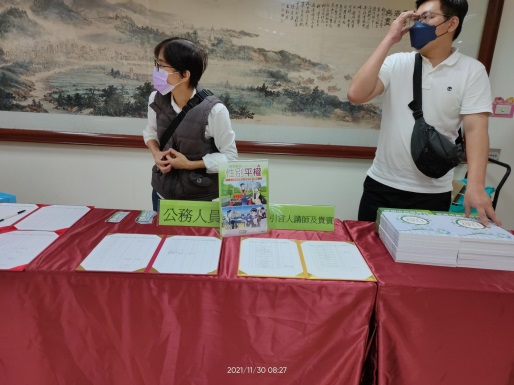 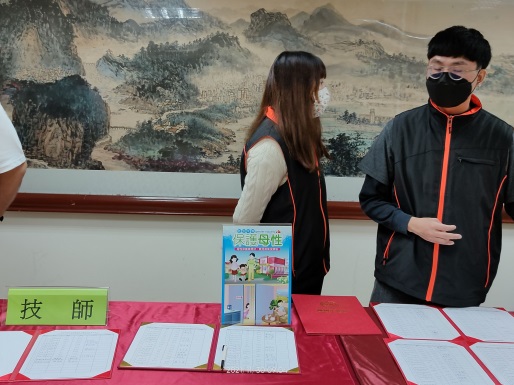 每張照片說明均為50字以內。12相關連結論壇當天無相關連結。請確認網路連結有效性。13聯絡方式單位名稱：桃園市政府工務局聯絡人姓名：黃小姐聯絡人電話：03-3322101#6772請留意個資，勿填列全名及個人手機。14講師資料論壇無講師。請述明講師及其職稱。15滿意度分析論壇無問卷調查。需包含統計分析，且需區分男女。16其他附簽到表。均檢附電子檔即可。